Průřezová témata Klett Maximal interaktiv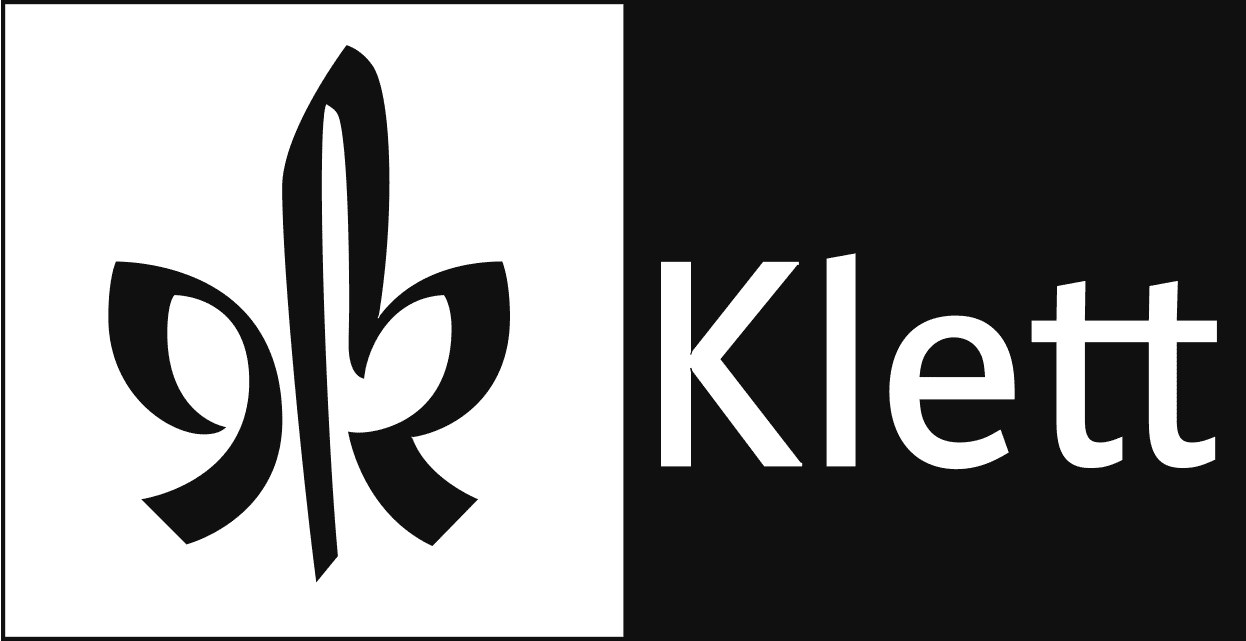 Osobnostní a sociální výchova – OSVUčebnice Klett Maximal interaktiv rozvíjí schopnost a dovednost verbální i neverbální komunikace v běžných životních situacích. Žáci jsou vedeni k tomu, aby se snažili poznat a pochopit sami sebe, rozpoznat a rozvíjet svůj talent, poznat a pracovat se svými slabšími stránkami, kooperovat a komunikovat ve skupině, poznat a respektovat ostatní osobnosti ve skupině. Učí se identifikovat a pojmenovat případný problém či obtíž a snaží se najít řešení tohoto problému. K řešení úkolů je podporován kreativní přístup. Kreativita hraje v učebnici poměrně velkou roli – učebnice, resp. pracovní sešit a metodická příručka obsahují velké množství podnětů a nápadů na podporu rozvoje kreativity (menší i větší projekty, stránky věnované kreativní tvorbě v pracovním sešitě). Výchova demokratického občana – VDOJazyk jako prostředek komunikace a učebnice cizích jazyků přirozeně integrují průřezové téma Výchova demokratického občana. Všechny díly obsahují dostatek podnětů pro interakci ve skupině, komunikaci, svobodného vyjadřování vlastních názorů a učení se respektování názorů jiných, učení se rozhodování na základě demokratických principů.    Výchova k myšlení v evropských a globálních souvislostech – VMEGSVýuka cizího jazyka už ze své podstaty vede k tomuto průřezovému tématu. Prostřednictvím Učebního kompletu Klett Maximal interaktiv se žáci setkávají nejen s evropskými zeměmi a národy, ale i mimo Evropu – Austrálií, Brazílií apod. Žáci se seznamují i s evropskou historií, která se týká i té naší (např. rozdělení na BRD a DDR). Žáci jsou vedeni k aktivnímu vyhledávání a systematizaci informací o Evropě (se zaměřením na německy mluvící země) a mimoevropských zemích, prostřednictvím příběhu se pak cítí být součástí tohoto společenství. Multikulturní výchova – MkVV učební kompletu Klett Maximal interaktiv je velmi přirozeným způsobem integrováno průřezové téma Multikulturní výchova. Hrdinové/hlavní postavy učebnice pocházejí z různého prostředí a jsou propojeni klubem pro teenagery Globus a školou. V jedné skupině se žáci setkávají s Yui (kořeny v Asii), Erkan (Turecko), Alicia (hispánský původ), Denilla a její rodina Akuzabaových (Afrika), Victoria (Austrálie). Hrdiny spojují společné aktivity, zájmy, prostředí, věk, přitom je v učebnici dodržen princip respektování kulturních odlišností. Environmentální výchova – EVPrůřezové téma „Environmentální výchova“ je zařazeno ve 2. a 3. dílu. Probíranými tématy jsou cestování (volba vhodného dopravního prostředku i vzhledem k životnímu prostředí L4.1), deštné pralesy v Brazílii (L5.2), nakupování/recyklace a upcyklace/obaly a jejich dopad na životní prostředí/nakupování v bezobalovém obchodě (L6.2) a závěrečný projekt 6. modulu „Upcycling“.    Mediální výchova – MVPrůřezové téma „Mediální výchova“ se prolíná všemi díly Klett Maximal interaktiv. Žáci jsou vedeni nejen k tomu, aby porozuměli obsahu různých médií (zejména na internetu – vyhledávání relevatntních informací,  noviny, školní web, blog, chat), ale aby se na tvorbě mediálního obsahu – na základě sebepoznání a vlastního rozvoje, resp. rozvoje talentu a dovedností – aktivně podíleli (tvorba videí, nahrávek, prezentací, plakátů).   Klett Maximal int. 1Klett Maximal int. 2Klett Maximal int. 3Rozvoj schopností a poznáváníxxxSebepoznání a sebepojetíxxxSeberegulace a sebeorganizacexxxPsychohygienaxxxKreativitaxxxPoznávání lidíxxxMezilidské vztahyxxxKomunikacexxxKooperace a kompeticexxxŘešení problému a rozhodovací dovednostixxxHodnoty postoje, praktická etikaxxxKlett Maximal int. 1Klett Maximal int. 2Klett Maximal int. 3Občanská společnost a školaObčan, občanská společnost a státFormy participace občanů v politickém životěPrincipy demokracie jako formy vládya způsobu rozhodováníxxxKlett Maximal int. 1Klett Maximal int. 2Klett Maximal int. 3Evropa a svět nás zajímáxxxObjevujeme Evropu a světxxxJsme EvropanéxxxKlett Maximal int. 1Klett Maximal int. 2Klett Maximal int. 3Kulturní diferencexxxLidské vztahyxxxEtnický původxxxMultikulturalitaxxxPrincip sociálního smíru a solidarityKlett Maximal int. 1Klett Maximal int. 2Klett Maximal int. 3EkosystémyZákladní podmínky životaxxLidské aktivity a problémy životního prostředíxxVztah člověka k prostředíxxKlett Maximal int. 1Klett Maximal int. 2Klett Maximal int. 3Kritické čtení a vnímání mediálních sděleníInterpretace vztahu mediálních sdělení a realityStavba mediálních sděleníVnímání autora mediálních sděleníFungování a vliv medií ve společnostiTvorba mediálního sděleníxxxPráce v realizačním týmuxxx